0I	1	VICTOR SHERMAN, ESQ. (SBN 38483) SHERMAN & SHERMANA Professional Law Corporation 2115 Main StreetSanta Monica, CA 90405 (310) 399-3259 (0)4	(310). 392-9029 (F)email: ssvictor@aol.com5	0Attome_y for Defendant6	LIDELFONSO CHAIDEZ7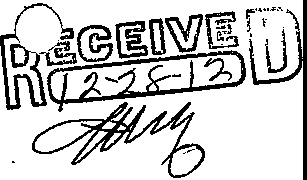 CONFORMED COPYOF ORK?NA.L:fIL DLor	,,_,::tDEC 2:_; 2012mc r,Clerk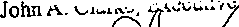 BY'_	_,.;;:::;;W=.=---' Deputy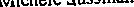 SUPERIOR COURT OF THE STATE OF CALIFORNIAFOR THE COUNTY OF LOS ANGELES10PEOPLE OF THE STATE OFCALIFORNIA,Plaintiff,V.Case No.: BA402561NOTICE OF MOTION AND MOTION TO DISCLOSE SEALED PORTIONS OFAFFIDAVIT	SUPPORT OFLIDELFONSO CHAIDEZ,1&8f&	l oINTsAND AUTHORITIESDefendant. 16SUPPORT THEREOF; EXHIBIT1718	 	19DATE: TIME: COURT:January 8, 20138:30 a.m.Department 37TO THE CLERK OF THE ABOVE-ENTITLED COURT AND TO THE PEOPLE OF THE STATE OF CALIFORNIA AND THEIR ATTORNEYS OF RECORD:PLEASE TAKE NOTICE that on January 8, 2013 at 8:30 a.m., or as soon thereafter as counsel may be heard, in Department 37 of the above-entitled court, Defendant Lidelfonso Chaidez will, and hereby does, move the Court to disclose the sealed portions of the affidavit in support of the application for the search warrant issued on September 12, 2012 for 7226 Cortland Avenue, in Paramount, California.The basis for this Motion is that the defendant is entitled under the laws of28MOTION TO DISCLOSE SEALED PORTIONS OF APPLICATION0	0this state and the Constitution of the United States of America to exercise hisrights under the Fourth, Fifth, Sixth and Fourteenth Amendments. Specifically,Mr. Chaidez is entitled to due process, to seek a remedy for the violation of thisright against unreasonable searches and seizure, to confront witnesses against him,to the assistance of counsel and to a public trial.This motion is based on this notice of motion and motion, the Fourth, Fifth,Sixth and Fourteenth Amendments to the United States Constitution, the parallelprovisions of the California Constitution, Penal Code §1538.5, the attachedmemorandum of points and authorities, and upon any other oral and/ordocumentary evidence which may be adduced at the hearing on this motion.DATED: December 28, 2012	Respectfully submitted,SHERMAN & SHERMANA Professional Law Corporation13By: 	RMAN	=Attorney for DefendantLIDELFONSO CHAIDEZ16171819202122232425262728MOTION TO DISCLOSE SEALED PORTIONS OF APPLICATION-11-0	nMEMORANDUM OF POINTS AND AUTHORITIESI.PRELIMINARY STATEMENTOn September 12, 2012, Mario Garcia a police officer with the Costa MesaPolice Department applied to Karen Ackerson-Brazille, Judge of the Los AngelesSuperior Court, for a warrant authorizing the search and seizure of evidence from7226 Cortlan.d Avenue in Paramount, California. (Exhibit.) In addition, OfficerGarcia prepared a Declaration and Request for an Order Sealing the Affidavit that,with the Court's authorization, sealed the entirety of the probable cause portion ofthe affidavit under the purported authority of People v. Hobbs, 7 Cal 4th 948(1994). According to the sworn statement of Officer Garcia, if any of theallegations of probable cause were made public, they "will reveal or tend to revealthe identity of any confidential informant(s), impair further related investigationsarid endanger the life of the confidential informant(s)." Id. (Exhibit.)Considering that all of the information concerning probable cause in the warrantaffidavit would allegedly lead back to one or more informants, it can only beinferred that the nexus between the residence that was searched and evidence of acrime was supplied entirely by an informant or informants.Although only currency, identification and weapons were seized from theCortland residence, cocaine was seized from two other locations named in thewarrant along with additional currency. Id. (Exhibit.)The unredacted portion of the search warrant provides no probable cause forits issuance or any factual basis that would justify the entry into and search of anyof the searched locations, including the Cortland residence. Instead, thoseportions of the affidavit that have been produced consist primarily of a recitationof the affiant's expertise and descriptions of the location of the search and itemssought to be seized.Thus, the only thing that the affidavit reveals is that there was an informant0I	1	of unknown reliability who provided information that may or may not have beencorroborated in any adequate way. The totality of the circumstances on whichprobable cause might have been based are entirely missing from the affidavit.Likewise it is unknown whether the informant had any particularized informationconcerning Mr. Chaidez and the degree to which the Cortland residence may havebeen only incidental to the sealed statement of probable cause. The warrant itselfstates only a magistrate found, based on the representations of affiant Garcia, thatthere was allegedly probable cause to believe that property at the Cortlandresidence was used as the means of committing a felony, tended to show that afelony was committed, or was possessed with the intent to commit a publicoffense. Id.; Penal Code §1524 [paraphrased]./	It was on the basis of this warrant that law enforcement officers allegedlyseized approximately 16 kilograms of cocaine and approximately $1.3 million incurrency with $919,000 of that cash having allegedly been seized from the5	Cortland residence. The information on which this search was based and whethersuch information was specific to the Cortland residence or Mr. Chaidez isunknown. At this time, all information and investigation leading to the search hasbeen completely suppressed. Accordingly, no evidence has been produced thatlinks Mr. Chaidez to a crime other than his mere alleged propinquity to a largesum of cash.As redacted, this warrant is not valid on its face. Cal. Evid. Code §1042(b).Nowhere among the fragments of the affidavit thus far provided can probablecause be found. Accordingly, Mr. Chaidez can perceive no lawful basis for thesearch warrant affidavit for the search and seizure in this case. He is equallyunable to perceive whether any cooperating source(s) is or has claimed to be apercipient witness to his activities and whether such a source might claim to haveheard admissions that could be used against him. This information is alsoshrouded in governmental secrecy.0	0Assuming that a cooperating witness purports to have been closelyassociated or involved in criminal activities with one of the defendants, he or she3	may likely be able to provide exculpatory information as to one or more of thesedefendants. Considering that there were no narcotics, narcotics paraphernalia orpackaging material seized from the Cortland residence, the People may have nochoice but to rely on their informant as a witness. If it is either the case that acooperating witness possesses exculpatory evidence or is a necessary witness,there is no reason why the defendants should not now be provided with his or heridentity in order to protect their rights to adequately prepare for cross examination,determine whether the witness has information that may be helpful to theirdefenses, and assess if the testimony could implicate their right not to beincriminated by the out of court statements of codefendants. Bruton v. United 13	States, 391 U.S. 123 (1968).Based on the likelihood that one or more informants in this case are materialwitnesses and are the sole source of probable cause for the search warrant, Mr.Chaidez contends that the affidavit in this case must be disclosed to protect hisrights to due process, confrontation, the assistance of counsel and to a public trial.181920	A.2122II.      ARGUMENTThe Affidavit Cannot Remain Sealed Without Contravening Mr. Chaidez' Due Process RightsA little over half a decade ago, the United States Supreme Court examinedthe circumstances under which the government may refuse to disclose the identityof a confidential informant in a criminal case. Roviaro v. United States, 353 U.S.53, 77 S.Ct. 623 (1957). In Roviaro, the Court began with the observation that theso-called informer's privilege is in fact a government's privilege that serves thepublic interest in effective law enforcement by preserving anonymity as a meansof encouraging citizens to communicate their knowledge of the commission of0	0cnmes. Id. at 59, 77 S.Ct. at 627. The contents of a communication will never beheld to be protected by the informant's privilege where its disclosure will not tendto reveal the identity of an informer. Id. (citing Foltz v. Moore McCormack Lines, 4	189 F.2d 537, 539-540 92d Cir. 1951); VIII Wigmore, Evidence (3d ed. 1940),§2374(1); A.L.I., Model Code of Evidence (1942), Rule 230).Accordingly, as a first rule regarding the invocation of the informantprivilege, the privilege may not be used to suppress the contents ofcommunications that do not, by their unique nature, trace to a particular source.Id.; see also People v. Hobbs, 7 Cal.4th 948, 963 (1994) ("[a]ny portions of thesealed materials which, if disclosed, would not reveal or tend to reveal theinformant's identity must be made public and subject to discovery by the'defense").1"A further limitation on the applicability of the privilege arises from thefundamental requirements of fairness. Where the disclosure of an informer'sidentity, or of the contents of his communication, is relevant and helpful to thedefense of an accused, or is essential to a fair determination of a cause, theprivilege must give way." Roviaro, 353 U.S. at 60-61, 77 S.Ct. at 628 (citingScher v. United States, 305 U.S. 251, 59 S.Ct. 174 (1938); Wilson v. UnitedStates, 59 F.2d 390 (3d Cir. 1932). When fairness or due process compels thedisclosure of an informant's identity and the government refuses to comply, thegovernment must disclose the identity or risk the dismissal of the action. Id.Thus, a second rule limiting the use of the informant's privilege is that thegovernment may not withhold an informant's identity or the contents of his or hercommunications when that information is relevant and helpful to the defense. Id.It was this second limitation of the government's ability to invoke the informant's 2627	1 A corollary also discussed in Roviaro is that when the informant's identity isalready known, the privilege is no longer applicable. Roviaro, 353 U.S. at 60, 77 S.Ct. at 627.0privilege that was at issue in Roviaro. In that case, the government sought towithhold the identity of an informer who had helped to set up the commission ofthe crime and who was present at its occurrence. Id. Observing that "the publicinterest iri protecting the flow of information against the individual's right toprepare his defense" requires balancing on the part of the courts, the RoviaroCourt ruled that the balance favored the defendant when the informant's possibletestimony was relevant and might have been helpful to the defense. Id. at 63-64,77 S.Ct. at 629. Aside from the defendant, "[t]he informer was the only witness ina position to amplify or contradict the testimony of government witnesses." Id.(concluding that the withholding the informant's identity violated the defendant'sdue process rights and required reversal). See also United States v. Cervantes, 542 12	F.2d 773, 775 (9th Cir. 1976) (en bane).In this same vein, the Court in Roviaro assumed that when probable causefor the issuance of a search warrant is based on the communications of aninformant and there is insufficient evidence apart from his confidentialcommunication to validate the warrant, the government is required to disclose theidentity of the informant. Id. at 61, 77 S.Ct. at 628. This conclusion, however,was repudiated to some extentinMcCrayv. State ofill., 386 U.S. 300,312 n.11,87 S.Ct. 1056, 1063 n.11 (1967), which stated that "an absolute rule of disclosurefor probable cause determinations would conflict with the case-by-case approachupon which the Roviaro decision was based." In advocating a case-by-caseapproach, McCray can hardly be seen as support for the blanket invocation of theinformant privilege to seal search warrant affidavits that is currently beingpracticed in this state. Based on the same balancing test that was applied inRoviaro, fundamental fairness (as a requirement of due process) requiresdisclosure of an informant's statements when probable cause is inexorablydependent on that information. Roviaro, 353 U.S. at 60, 77 S.Ct. at 628.McCray. in fact, is inapposite to the kind of sealing authorized by Hobbs0	0because it did not involve a situation in which officers refused to disclose thecontents of an informant's communications in addition to his identity. To thecontrary:Unlike the situation in Beck v. State of Ohio, 379 U.S. 89, 85 S.Ct.223, 13 L.Ed.2d 142, each of the officers in this case described withspecificity 'what the informer actually said, and why the officerthought the information was credible.' 379 U.S., at 97, 85 S.Ct., at229. The testimony of each of the officers informed the court of the'underlying circumstances from which the informant concluded thatthe narcotics were where he claimed they were, and some of theunderlying circumstances from which the officer concluded that theinformant* * * was 'credible' or his information 'reliable."McCray, 386 U.S. at 304, 87 S.Ct. at 1059. The officer's explanations of the basesfor their actions in McCray were made in open court and subject to crossexamination by the defendant's attorney. Accordingly,McCray. while cited inHobbs, hardly involved the complete suppression of the information constitutingprobable cause. While McCray stated that police officers need not invariably berequired to disclose an informant's identity, its reached this conclusion only after itwas shown by"evidence submitted in open court and subject to cross-examination,that the officers did rely in good faith upon credible information supplied by areliable informant." Id. at 305, 87 S.Ct. at 1059.Similarly, in United States v. Anderson, 509 F.2d 724 (9th Cir. 1975), alsorelied on in Hobbs, the reliability of the informants was explored in open court, id.at 727, and the defense had considerable information concerning probable cause.Thus the defendant was aware that there were two informants, one of whom hadtold a customs agent about a heroin supplier who was purchasing heroin inMexicali. After that informant had been corroborated to some extent, the sameinformant later provided additional specific information that five ounces of heroin,0which had been purchased in Mexicali would be delivered in Calexico or Brawley.The arrest in the Anderson case was made when the defendant and three other menentered the United States at Calexico as predicted.	Id. Moreover, the defendantalso knew the substance of the statements made by a second informant who hadidentified the defendant and told another federal agent about the defendant's planto travel to Mexico to purchase heroin. This informant also described the car,including its license number, that the defendant and his associates would betraveling in. Id. Aside from the informants' identities, the only other informationwithheld from the defense were the bases for the informants' knowledge. Id. at 10	728.Moreover, as the court in Anderson readily acknowledged, the opinion inMcCray did not intend to promulgate a rule that would invariably precludedisclosure of an informant's identity to the accused or his attorney simply becausethe informant's information related solely to probable cause. Anderson, 509 F.2dat 729. Thus, a court faced with a due process challenge must weight thecompeting interests to determine whether the privilege has to give way to thedefendant's interest in receiving a fair trial. Roviaro, 353 U.S. at 62, 77 S.Ct. at629; United States v. Roberts, 338 F.2d 646 (2nd Cir. 1968). While Hobbspresents the state-law informant's privilege (codified in Evidence Code§§1041and 1042) as an exception to the statutory requirement that the contents of a searchwarrant, including any supporting affidavits setting forth the facts establishingprobable cause for the search, become a public record once the warrant isexecuted, Hobbs, 7 Cal.4th at Q62 (citing Pen. Code§1534(a)), the interests itjuxtaposes (between those of the sate and those of a defendant) should be thestarting point for the same case-by-case balancing test described in McCray and 2627280	0Roviaro.2Where, as here, the state's interest is a very general one, involving  a policyof encouraging the public to come forward with information, and defendant'sinterest is highly specific and compelling in that it is directed at determining thejustification for the issuance of a search warrant that is inextricably intertwinedwith an informant's allegations, the balance under such circumstances shouldrarely, if ever, favor the state. "[A]n asserted state evidentiary privilege is not aviable excuse for violating federal constitutional rights." Whitaker v. Garcetti, 9		291 F.Supp.2d 1132, 1152 n.42 (C.D.Cal. 2003).The defendant's interest in uncovering the truth is all the more weighty inthe face of an official effort to completely conceal critical information.Accordingly, no federal court has extended the informant's privilege to shield allthe material facts making probable cause in a warrant. See, e.g., United States v.Cummins, 912 F.2d 98, 99 (6th Cir.1990); United States v. Moore, 522 F.2d 1068, 15		1072 (9th Cir.1975); United States v. Rivera, 738 F.Supp. 1208, 1211-12(N.D.lnc.1990); United States v. Barker, 623 F.Supp. 823, 836 (D.Colo.1985).Likewise, the cases from other jurisdictions on which Hobbs reliedarticulated specific concerns that under the circumstances of those cases gave riseto the need for confidentiality. These included fear for the informant's safety,Moore, 522 F.2d at 1072 (involving only the informant's name, not redaction);United States v. Williams, 716 F.2d 864, 865 (11th Cir. 1983); People v. Castillo, 22		80 N.Y.2d 578, 580, 607 N.E.2d 1050, 1050, 592 N.Y.S.2d 945 (1992), and theintegrity of pending investigations, Roviaro, 353 U.S. at 60, 77 S.Ct. 623; Castillo,80 N.Y.2d at 580, 607 N.E.2d at 1050. Rather than supporting a general rationalefor nondisclosure;however, these authorities make it clear that the sealing of 2627	2 Evidence Code § 1041 provides a balancing test that requires the court todetermine if disclosure is against public policy because the interest in preserving the confidentiality of the informant's identity outweighs the necessity for disclosure.0	0information concerning probable cause is restricted to "exceptionalcircumstances." Castillo, 80 N.Y.2d at 583,607 N.E.2d at 1052.With respect to whether sufficient grounds exist for maintaining theconfidentiality of the informant's identity, the Court must look at the People'sproffered reasons for maintaining the confidentiality of the information anddetermine whether there is an ongoing reason for maintaining secrecy. Hobbs, 7Cal.4th at 972.  Notwithstanding the preprinted language concerning  theendangerment of the lives of informants on the now standardized request for  andorder sealing the affidavit, this is case presented no "exceptional circumstances."Assertions about unspecified dangers to informants are insufficient, United Statesv. Hernandez, 608 F.2d 741, 745, 745 n.3 (9th Cir. 1979), and an evidentiaryhearing based on submitted facts must be held before a court can find that there isa true potential "danger." Id. Generic recitations of the dangers posed bydefendants are fundamentally misleading when there is no specific basis for abelief that the defendants are actually dangerous. United States v. Aileman, 986 16	F.Supp. 1228, 1285 (N.D.Cal.1997).Likewise, if there is an investigatory interest in preserving the informant(s)'anonymity for related investigations, this court should require an affirmativeshowing that those additional investigations are not at an end. It certainly can't bethe case, as the affiant states, that these informants will never cease to be of aid toongoing investigations. Even when the government is able to show that there is anongoing investigation, denial of discovery is not automatic. The Court must stillbalance the needs of the litigant-which in this case are the defendants' rights toconfrontation, to due process and be present and represented by counsel at criticalstages of a public trial - against the policies for maintaining secrecy.Frankenhauser v. Rizzo, 59 F.R.D. 339 (E.D.Pa. 1973) (abrogated by statute onother grounds, see Crawford v. Dominic, 469 F.Supp. 260,264 (E.D.Pa 1979)),citing Brown v. Thompson, 430 F.2d 1214 (5th Cir. 1970).0	0Because of the weightiness of the competing concerns, the informer'sprivilege is qualified. Roviaro v. United States, 353 U.S. 53, 77, 77 S.Ct. 623(1957). "[T]he privilege exists for the benefit of the general public, not for thebenefit of the particular informant involved." Westighouse Electric Corp. v. City 5		of Burlington, 351 F.2d 762, 768 (D.C. Cir. 1965).Roviaro rejects the theory that the privilege guarantees the informer'sanonymity. The opinion imports a "fairness" concept and states that acourt must balance competing interests in reaching its decision onprivilege.Id. Accordingly, the People must assert a specific interest in nondisclosure. Theycannot routinely rely on general assertions unsubstantiated by any factual basis.In this case, the continued sealing of the affidavit will deprive Mr. Chaidez ·of his due process rights to present a defense, to be heard and to subject theprosecution's case to adversarial testing, all in violation of the FourteenthAmendment.	Washington v. Texas, 388 U.S. 14, 19, 87 S.Ct. 1920 (1967); Crane 16	v. Kentucky. 476 U.S. 683, 690, 106 S.Ct. 2142, 90 L.Ed.2d 636 (1986). Thus, adefendant may not be deprived of the opportunity to be heard or to present acomplete defense. Crane, 476 U.S. at 690 (citing In re Oliver, 333 U.S. 257,273,68 S.Ct. 499, 92 L.Ed. 682 (1948)).	This is not merely a matter of depriving thedefendant of information restricted to probable  case.  Without access to some ofthe information on which the case against him was built, Mr.  Chaidez is furtherprecluded from obtaining evidence that might be critical to his defense, such aslack of knowledge, third party culpability or possible entrapment. United States v.Miramon, 443 F.2d 361, 362 (9th Cir. 1971); Lopez-Hernandez v. United States, 25		394 F.2d 820, 821 (9th Cir. 1968).26	B.2728The Sealing Of The Affidavit In This Case Is A Denial Of Defendant's Right to CounselAdversarial inquiry, which is at the center of our system of justice is based0on the historic inadequacies of ex parte procedures for achieving accurateresolutions. Adversarial proceedings substantially reduce the incidence of error byallowing each side to consider the many and subtle interrelationships that mayexist among the facts reflected by the record while allowing the trial judge tomaintain impartial role that relies on the parties, through thorough research andinvestigation, to provide the scrutiny that the Fourth Amendment requires. Asrecognized in Franks v. Delaware, 438 U.S. 154, 98 S.Ct. 2674 (1978), motions toquash and traverse search warrants are an essential means of correcting for theinherent limitations on a court's ability to recognize false and misleadinginformation in search warrant applications.The pre-search proceeding is necessarily ex parte, since the subject ofthe search cannot be tipped off to the application  for a warrant lest hedestroy or remove evidence. The usual reliance of our legal system  onadversary proceedings itself should be an indication that an ex parteinquiry is likely to be less vigorous. The magistrate has noacquaintance with the information that may contradict the good faithand reasonable basis of the affiant's allegations. The pre-searchproceeding will frequently be marked by haste, because of theunderstandable desire to act before the evidence disappears; thisurgency will not always permit the magistrate to make an extendedindependent  examination of the affiant or other witnesses.Id. at 169. Thus, it is critical that the alleged facts that were used to establishprobable cause be rigorously tested by the adversarial process, lest unlawfullyobtained evidence might for the basis for a criminal conviction.As this case stands, however, the adversarial system can hardly functionwhen all of the evidence lea<;ling to the search and arrests has been suppressed sothat access to it has been completely denied to one of the parties. It is anoversimplification to put too much emphasis on Hobbs' distinction between the0	ntesting of guilt or innocence at trial and a motion to suppress, which is intended toput aside inculpatory evidence. Hobbs, 7 Cal.4th at 968. While the exclusionaryrule is directed as a sanction to law enforcement, the rights that the FourthAmendment protects are universal to all citizens and confidence in the fairness ofa verdict often turns on whether the police are believed to have acted with respectfor the laws they enforce. On the currently known facts of Mr. Chaidez' case,there is no way for Mr. Chaidez or his attorney to receive any realistic assurancethat the Fourth Amendment was observed and that the evidence that was obtainedcan be considered reliable. Neither the informant nor the facts underlying thefinding of probable cause has been tested by the adversarial process.. Because the results of Mr. Chaidez' efforts to traverse and quash thewarrant might determine whether he has any option other than to change his plea,he is clearly facing a critical stage in the proceedings against him that requires theassistance of counsel.	Here, the ability of Mr. Chaidez' attorney to participate ins(l 15cf	171819202122232425262728the suppression hearing may not only determine whether counsel pursues a plea bargain or recommends going to trial, it will also influence the recommendation as to whether the defendant takes the stand. These decisions implicate grave constitutional concerns which justify an unimpeded right to counsel. A complete deprivation of counsel at this critical stage of the proceeding is, by definition, harmful to a criminal defendant as such representation is required by the United States Constitution.The Sixth Amendment provides that "in all criminal prosecutions, the accused shall enjoy the right ... to have the assistance of counsel for his defense." The right to counsel extends to every critical stage of the criminal prosecution.Coleman v. Alabam§, 399 U.S. 1, 7, 90 S.Ct. 1999, 26 L.Ed.2d 387 (1970);Hamilton v. Alabam§, 368 U.S. 52, 53-54, 82 S.Ct. 157, 7 L.Ed.2d 114 (1961).Counsel "is required at every stage of a criminal proceeding where substantial rights of a criminal accused may be affected."  Mempha v. Rhay, 389 U.S. 128,0	0134, 88 S.Ct. 254, 19 L.Ed.2d 336 (1967). This includes the right to be personallypresent and to be represented by counsel at critical stages during the prosecution. 3		United States v. Wade, 388 U.S. 218, 224-25, 87 S.Ct. 1926, 18 L.Ed.2d 11494	(1987).The right to counsel is also guaranteed at suppression hearings. See UnitedStates v. Hamilton, 391 F.3d 1066, 1070 (9th Cir.2004) ('"It is quite clear that apretrial motion to suppress evidence is a critical stage of the prosecution requiringthe presence of counsel for the accused,' because in many cases the crucial issue isthe admissibility  of evidence found in the defendant's  possession.") (quotingOlney v. United States, 433 F.2d 161, 163 (9th Cir.1970)).  Thus, while, as  Hobbsobserves, Fourth Amendment claims are often a diversion from the ultimatequestion of guilt or innocence, and Fourth Amendment claims that have been fullyand fairly litigated will ordinarily not be considered as grounds for collateralrelief, Stone v. Powell, 428 U.S. 465, 490-92 (1976), search and seizure issues canstill be raised in a habeas petition when the issue was inadequately litigatedbecause of a lack of assistance of counsel, Kimmelman v. Morrison, 477 U.S. 365, 17		377,106 S.Ct. 2574, 2583-84 (1986).Without counsel the right to a fair trial itself would be of littleconsequence, see, e.g., Cronic, supra, 466 U.S., at 653, 104 S.Ct., at 20		2043; United States v. Ash, 413 U.S. 300, 307-308,  93 S.Ct. 2568, 21		2572-2573, 37 L.Ed.2d 619 (1973); Argersinger v. Hamlin, 407 U.S.22	25, 31-32, 92 S.Ct. 2006, 2009-2010, 32 L.Ed.2d 530 (1972); Gideon,23	supra, 372 U.S., at 343-345, 83 S.Ct., at 796-797; Johnson v. Zerbst,24	304 U.S. 458, 462-463, 58 S.Ct. 1019, 1022-1023, 82 L.Ed. 146125	(1938); Powell v. Alabama, 287 U.S. 45, 68-69, 53 S.Ct. 55, 63-64,77 L.Ed. 158 (1932), for it is through counsel that the accused secureshis other rights. Maine v. Moulton, 474 U.S. 159, 168-170, 106 S.Ct. 28		477, 483-484, 88 L.Ed.2d 481 (1985); Cronic, supra, 466 U.S., atn	0653, 104 S.Ct., at 2043; see also, Schaefer, Federalism and StateCriminal Procedure, 70 Harv.L.Rev. 1, 8 (1956) ("Of all the rightsthat an accused person has, the right to be represented by counsel isby far the most pervasive, for it affects his ability to assert any otherrights he may have"). 6	Id., 106 S.Ct. at 2584.Where, as here, the allegations purporting to show probable cause have beensealed, and the defendant's ability to have the assistance of counsel to move toexclude illegally seized evidence is relegated to a procedure of asking questions inthe dark, it necessarily follows that Mr. Chaidez will have been denied theassistance of counsel at a critical stage in the proceedings against him."[S]uppression hearings often are as important as the trial itself.... In ... manycases, the suppression hearing [is] the only trial, because the defendants thereafter 14 · plead guilty pursuant to a plea bargain." Waller v. Georgia, 467 U.S. 39, 46-47,104 S.Ct. 2210 (1984).	The showing of prejudice that is ordinarily required underStrickland v. Washington, 466 U.S. 668, 104 S.Ct. 2052 (1984), is not relevantwhen a state's procedures effectively deprive the client of the protectionsguaranteed by the Sixth Amendment," Pen:y v. Leeke, 488 U.S. 272,278, 109S.Ct. 594 (1989). Under such circumstances, wherein "counsel [is] either totallyabsent, or prevented from assisting the accused during a critical stage of theproceeding," prejudice is presumed under United States v. Cronic, 466 U.S. 648,655 n. 12, 104 S.Ct. 2039 (1984) and Strickland  does not apply.	Wright v. Van 23	Pattan, 552 U.S. 120, 128 S.Ct. 743, 747 (2008).None of the authority relied on in Hobbs supports the view that the SixthAmendment right to counsel is not violated when there has be a completedeprivation of assistance of counsel at a critical stage of the proceeding. Here,although defendant is represented by counsel, he will be unable to rely on hisattorney to perform his duties by functioning as an advocate and bringing a viable("')-motion to suppress.  Although counsel for Mr. Chaidez has submitted a list ofquestions to be asked at an in camera hearing, the questions were drafted in a voidwithout any material information from the affidavit to assist counsel in theirformulation. 3 For much the same reasons, Mr. Chaidez has also been precluded_5	from assisting with his own defense.  The informant's privilege underlying theholding in Hobbs is a qualified one that should not outweigh a criminaldefendant's fundamental right to counsel under the Sixth Amendment at a criticalstage of the proceedings against him.Hobbs' reliance on the trial judge to assume the role of defense counsel isunethical as well as ineffective. The trial judge is precluded from the practice oflaw by Canon 4(G) of the Cal.Code of Judicial Ethics and would be automaticallydisqualified from hearing a case where "the judge served as a lawyer in theproceeding" or "gave advice to any party in the present proceeding upon anymatter involved in the action or proceeding." Cal.Code Civ. Proc. §170.l(a)(2).Trial judges are not privy to defense strategies, criminal discovery, investigation,nor all the facts of a criminal case such that they can serve as an effective defenseattorney in any event. Leaving the in camera hearing to the trial judge and theprosecution deprives petitioner of an advocate who can ensure that proper 1920	3 Where, as in this case, all of the underlying facts have been suppressed, counsel can do no more than submit ageneric list of questions that could apply to anydefendant in any case and, therefore, fail to provide this defendant with eitherresponsive  or effective representation.	Thus, under Hobbs, a defendant's Sixth Amendment right to an attorney may amount to nothing more than a right to have hisrepresentation referred to the trial judge. Assuming that the result of the court's incamera proceedings is that the motion to suppress is denied, the representative that the defendant has counted on to defend him against the charges will often berelegated to a role of assisting him with his plea and standing with him at hissentencing. The actual advocacy that the defendant might have expected will have been	replaced with secret sessions held solely among employees of the samegovernment that seeks his imprisonment.0	()challenges are considered and that the defense's position is effectively argued. Italso creates a conflict of interest between the need for judicial neutrality in bothfact and appearance and the defendant's need for a zealous advocate.The denial of counsel at a suppression hearing is analogous to the denial ofcounsel at an in camera hearing held to assess the validity of a Fifth Amendmentassertion. Cf. United States v. Bohn, 890 F.2d 1079 (9th Cir.1989). "The validityofBohn's assertion of the fifth amendment was the key issue in the entire case."Id. at 1081. Thus, the in camera stage was "at least as critical as the trial itself,"because if the assertion was valid, Bohn could not be convicted. Here, the entirecase could hinge on the issue of probable cause. The Bohn court concluded that"because Bohn was denied his sixth amendment right to have counsel present atthe in camera hearing, we may not engage in harmless error analysis." Id. at 1082.Likewise, should Mr. Chaidez' attorney not be allowed to participate in the incamera hearings, the denial of counsel will be absolute and not subject to aharmless error analysis.C.	The Use Of In Camera Hearings Without The Presence Of Counsel WillDeny Defendant A Public Trial.	Closed hearings are anathema to the Public Trial Guarantee of the SixthAmendment. The closure of any part of the proceedings must be justified througha balancing test.  Thus, when considering a state court's decision to close asuppression hearing to the public in Waller v. Georgia, 467 U.S. 39, 104 S.Ct.2210 (1984), the United States Supreme Court explained:there can be little doubt that the explicit Sixth Amendment right ofthe accused is no less protective of a public trial than the implicitFirst Amendment right of the press and public. The central aim of acriminal proceeding must be to try the accused fairly, and "[o]ur caseshave uniformly recognized the public-trial guarantee as one createdfor the benefit of the defendant."0	0Id. at 46 (concluding that a pretrial suppression hearing was part of the public trialcontemplated by the Sixth Amendment's guarantee of a public trial and closure ofentire suppression hearing was plainly unjustified).Observing that public trials and suppression hearings serve an importantpurpose, the Court quoted Justice Harlan's concurring opinion in Estes v. Texas,381 U.S. 532, 588, 85 S.Ct. 1628, 1662, "Essentially, the public-trial guaranteeembodies a view of human nature, true as a general rule, that judges, lawyers,witnesses, and jurors will perform their respective functions more responsibly inan open court than in secret proceedings." Waller, 467 U.S. at 46 n.4. UnlikeWaller, which merely involved the exclusion of the public from a suppression,hearing, the state in this case seeks to also exclude also the defendants and theirattorneys. The Supreme Court saw little difference between secret trials and secretsuppression hearings:[A] suppression hearing often resembles a bench trial: witnesses aresworn and testify, and of course counsel argue their positions. Theoutcome frequently depends on a resolution of factual matters.[citation omitted] The need for an open proceeding may beparticularly strong with respect to suppression hearings. A challengeto the seizure of evidence frequently attacks the conduct of police andprosecutor. As the Court of Appeals for the Third Circuit has noted,"[s]trong pressures are naturally at work on the prosecution'switnesses to justify the propriety of their conduct in obtaining" theevidence. Rundle, supra, at 605. The public in general also has astrong interest in exposing substantial allegations of policemisconduct to the salutary effects of public scrutiny.Id. at 47.The use of sealed evidence and clandestine proceedings is precisely whatthe Public Trial Clause is intended to prevent. The risk of such proceedings is that0there is too much latitude within which to engage in misconduct, too muchtemptation to break the rules and too little likelihood of being held accountablebecause there is no one present with a motive to upset the status quo. Estes, 381U.S. at 588, 85 S.Ct. at 1662 (Harlan, J., concurring). Just as Justice Mosk feared,the "grim reality" made possible by the most extreme interpretations ofHobbs isone in which the police claim to have come by evidence as the result of a searchthat they refuse to justify other than behind closed doors and only in front of othergovernmental actors. Hobbs, 7 Cal.4th at 978 (Mosk, J., dissenting). The natureand source of the information on which they purport to rely is maintained as a statesecret from the public, the defendant and the defendant's counsel. Describing thisprocedure as befitting a communist dictatorship, a military junta or perhaps in aKafka novel, id., Justice Mosk found that the procedures used in Hobbs violatedthe right to due process under Crane v. Kentucky. and the right to counsel underthe Sixth Amendment. Id. at 981.These procedures also violate an important safeguard against the tendencyof government for tyranny and impropriety that is embodied in the guarantee of apublic trial. Recognizing that a suppression hearing may be the functionalequivalent of a trial for many defendants, the United States Supreme Courtobserved that "[t]he knowledge that every criminal trial is subject tocontemporaneous review in the forum of public opinion is an effective restraint onpossible abuse of judicial power." Waller, 467 U.S. at 46 n.4 (quoting In reOliver, 333 U.S. 257,270, 68 S.Ct. 499, 506 (1948)). "In addition to ensuring thatjudge and prosecutor carry out their duties responsibly, a public trial encourageswitnesses to come forward and discourages perjury." Id. at 46. The latter concernis always acutely present and it is particularly salient when government chooses tooperate in secret.[T]he party seeking to close the hearing must advance an overridinginterest that is likely to be prejudiced, the closure must be no broader()	0than necessary to protect that interest, the trial court must considerreasonable alternatives to closing the proceeding, and it must makefindings adequate to support the closure.Id. at 48. The Supreme Court further made it clear that the party claiming aprivilege or privacy interest must be specific as to whose interests it seeks toprotect and how those interests might be infringed. Id. at 48. The purpose of thisrequirement is to allow the court, ifit does close any part of the hearing, to do soas narrowly as possible and close only those parts of the hearing that jeopardizethe interests advanced. Id. at 48-49.The governmental privilege protecting information concerning itsinvestigations is qualified. Thus, "a claim of privilege made by the Government12	may be overcome by a litigant's showing of need for the material great enough tooutweigh the policies favoring nondiclosure." Kinoy v. Mitchell, 67 F.R.D. 1(S.D.N.Y. 1975). Moreover, in balancing the interests of the parties, as Wallerinstructs, the weight to be given to governmental claims of privilege diminishesover time. "[C]laims of privilege based upon ongoing criminal investigations donot apply indefinitely.   After the expiration of a reasonable period of time, theprivilege is lost."   Jabara v. Kelley, 75 F.R.D. 475,494 (E.D.Mich.  1977);Swanner v. United States, 406 F.2d 716, 719 (5th Cir. 1969). The Hobbsprocedure thus conflicts with federal law, which prohibits the indefinite sealing ofcourt records.4[W]e start with a strong presumption in favor of access to courtrecords. Hagestad v. Tragesser, 49 F.3d 1430, 1434 (9th Cir.1995)(recognizing strong presumption in context of civil trial); accord 25	 		4 "[T]he Department of Justice may not retain documents indefinitely and keepthem from disclosure on a statement that the investigation is still continuing. There must be a reasonable terminus." Capital Vending Co. v. Baker, 35 F.R.D. 510, 51128	(D.D.C. 1964).0United States v. Edwards, 672 F.2d 1289, 1294 (7th Cir.1982) (samein context of criminal trial); United States v. Criden, 648 F.2d 814,3	823 (3d Cir.1981) (same).'4	Foltz v. State Farm Mut. Auto. Ins. Co., 331 F.3d 1122, 1135 (9th Cir. 2003);Offices of Lakeside Non-Ferrous Metals, Inc. v. United States, 679 F.2d 778,779-780 (9th Cir. 1982) (Kennedy, J.) (government has obligation to conduct itsinvestigation with diligence and court "should exercise its continuing jurisdictionto ensure that the Government's investigation proceeds with diligence and toprotect the rights of the appellant, which become more critical with the passage oftime"); Valley Broadcasting Co. v. U.S. Dist. Court for Dist. of Nevada, 798 F.2d1289, 1294 (9th Cir. 1986) ("court may deny access, but only on the basis ofarticulated facts known to the court, not on the basis of unsupported hypothesis orconjecture"); United States v. McGrew, 122 F.3d 847, 849-50 (9th Cir. 1997)(explaining, "we reject the suggestion the government made in the district courtthat, in order to protect witnesses, it may simply refuse to produce an affidavit thatit contends renders an otherwise general warrant lawful").The benefit of the general public is strongly served by the assurance that theshield of informer anonymity will not be used to allow unwarranted and excessiveintrusions into the privacy of the law-abiding majority of citizens.As the Supreme Court held in Waller:The presumption of openness may be overcome only by an overridinginterest based on findings that closure is essential to preserve highervalues and is narrowly tailored to serve that interest. The interest is tobe articulated along with findings specific enough that a reviewingcourt can determine whether the closure order was properly entered.Waller, 467 U.S. at 45 (quoting Press-Enterprise Co. v. Superior Court ofCalifornia, 464 U.S. 501, 510, 104 S.Ct. 819 (1984)). This balancing test is to bepre-weighted in favor of disclosure. Kelly v. City of San Jose, 114 F.R.D. 653,0	01	661 (N.D.Cal. 1987).The Court in Waller considered only the defendant and public's interest inthe Sixth Amendment's public-trial guarantee. Waller, 467 U.S. at 47 n.5. Bycontrast, the present case, at a minimum, implicates the public's First Amendmentrights of privacy, access to information and redr ss of grievances,5 th« defendant'srights to due process, to protection from unreasonable searches and seizures, tocounsel and to confrontation, as well as the right of the United States to have itsConstitution recognized as the supreme law of the land, not subject to dilution bythe legislative bodies or courts of a state. Against such interests, the "governmentinterest" asserted by the People must be clear, particular and of imminentsignificance.6 Otherwise, disclosure must be ordered.As the Supreme Court explained in Waller, the circumstances justifyingnondisclosure should be "rare... and the balance of interests must be struck withspecial care." Waller, 467 U.S. at 45. While the defendants also seek the identityof the informant under Roviaro v. United States, 353 U.S. 53, 64-65 (1957) on thegrounds that the informant is a material witness with information that is "relevantand helpful" to the defense, the simple demand made in this motion, that theprosecution turn over the redacted portions of the affidavit, is not as onerous asrequiring the full disclosure of the informant's identity, including "all pertinentinformation which might assist the defense to locate him." Twiggs v. SuperiorCourt (1983) 34 Cal.3d 360, 365, quoting Eleazer v. Superior Court (1970). 2223	5As a practical matter, it is through motions to suppress evidence that the rightof the public in general to be free of unlawful searches and seizures is most often litigated and protected.256 In any case where a court intends on closing any part of its proceedings, itmust "consider alternatives.to immediate closure of the entire hearing: directing thegovernment to provide more detail about its need for closure, in camera if necessary, and closing only those parts of the hearing that jeopardized the interests advanced."28	Waller, 467 U.S. at 48-49.0Nonetheless, the interests and rights at stake remain fundamental. The right ofdisclosure assures that the rights of citizens, in general, will be protected fromumeasonable govermnent intrusion. As long as courts persist in routinely sealingaffidavits under Hobbs, these rights will remain very fragile. They will cease toexist, however, if the govermnent can use the evidence it collects while animpenetrable veil of secrecy never subjects its actions to the light of day or callsthem into question.CONCLUSIONFor the foregoing reasons, the affidavit in support of the wiretap applicationmust be unsealed and disclosed forthwith.DATED: December 28, 2012 121314	By:1516171819202122232425262728Respectfully submitted, SHERMAN & SHERMANA Professional Law Corporation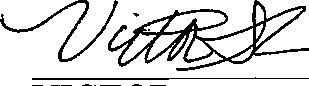 ::::::----....VICTOR SHERMAN	•Attome_y for Defendant LIDELFONSO CHAIDEZ0	012345678	EXHIBIT910111213141516171819202122232425262728!SW NO. 	STATE of CALIFORNIA, COUNTY of LOS ANGELES,SEARCH	WARRANT	and	AFFIDAVIT (AFFIDAVIT)Peace Officer Mario Garcia swears under oath that the facts expressed by him/her in the attached and incorporated Statement of Probable Cause are true and that based thereon he/she has probable cause to believe and does believe that the articles, property, and persons described below are lawfully seizable pursuant to Penal Code Section 1524 et seq., as indl ·ted below, and are now located at the locations set forth below. Wherefore, Affiant requests that this Search Wa nt be· ed.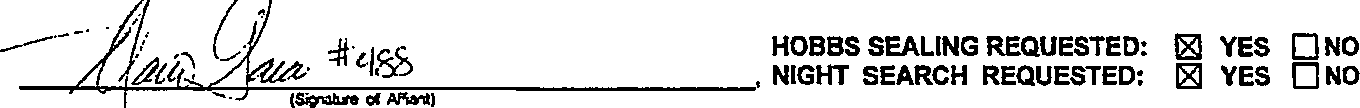 (SEARCH	WARRANT)THE PEOPLE OF THE STATE OF CALIFORNIA TO ANY PEACE OFFICER IN THE COUNTY OF LOS ANGELES:proof by affidavit, having been this day made before me by Peace Officer Marlo Garcia that there is probable cause to believe that the property or person described herein may be found al the location(s) set forth herein and that it is lawrully seizable pursuant to Penal Code Section 1524 et seq., as Indicated below by "181"(s), in that0 tt was stolen or embezzled;181 II was used as the means of committing a felony;C8J II Is possessed by a person with the intent to use ii as means of committing a public offense or is possessed by another lo.whom he or she may have delivered it for the purpose of concealing tt orpreventing its discovery;181 ii lends lo show that a felony has been committed or Iha!a particular person has committed a felony;0 II tends to show that sexual e,cploitaUon of a chlld, In violation of Penal Code Section 311.3, or posse,sslon of matter depictingsexual conduct of a person under the age of 18 years, in violalion of Section 311.11, has occurred oris occurring;0 there is a warrant to arrest the person;0 a provider of electronic communication service or remote compullng service has records of evidence, as specified In Penal Code Section 1524.3, showing thal property was slolen or embezzled constilutlng a misdemeanor, or that property or things are In possession of any person wilh Intent to use them as a means or committing a misdemeanor public o[ense, or in thepossession of another to whom he or she may have delivered them for the purpose of concealing them or preventing their discovery;You are Therefore COMMANDED to SEARCH: (premises, vehicles, persons)PREMISES:	THEPREMIS!=S at 7226 Cortland Ave, Paramount, California, 90723; further described as a single-story dwelling house with a dark composite roof and yellow stucco exterior, and white wood trim; including all rooms, attics, basements, and other parts therein, the surrounding grounds and any garages, storage rooms, trash containers, and outbuildings of any kind located thereon. The numbers •7226' are painted on the curb directly in front of the residence, in black lettering on a whtte backgroundTHE PREMISES at 7614 Century Blvd, Paramount, California, 90723; further described as a single-story dwelling house with a llght brown composite roof and light brown stucco exterior, and dark wood trim; including all rooms, attics, basements, and other parts therein, the surrounding grounds and any garages, storage rooms, trash containers, and outbuildings of any kind located thereon. The numbers "7614' are painted on the curb directly in front of the residence, in black lettering on a white backgroundTHE PREMISES at 12405 Paramount Boulevard, Downey, 90242 California, further described as  a single-story dwelling house with a grey colored composite roof and pink stucco exterior, and white trim; including all rooms, attics, basements, and other parts therein, the surrounding grounds and any garages,,.,	0	0storage rooms, trash containers, and outbuildings of any kind located thereon. The numbers '12405" are painted on the curb directly in front of the residence, in black lettering on a white backgroundVEHICLES:THE VEHICLE described as a Silver Land Rover Range Rover with the vehicle identification number ofSALSH2E4XBA265085, including containers of any kind within the vehicle.THE VEHICLE described as a 2007 Silver Cadlllac Escalade bearing California license# 5SVA397 including containers of any kind within the vehicle.THE VEHICLE described as a 1971 Black Plymouth Road Runner bearing Califomia license# 6TEU917, including containers of any kind within the vehicle.THE VEHICLE described as a 1972 Blue Ford Mustang bearing California license # 1HVH248 including containers of any kind within the vehicle.THE VEHICLE described as a 2003 Silver Nissan Murano bearing California license# 5FAE726 including co tainers of any kind within the vehicle.For the FOLLOWING PROPERTY, THING(s) or PERSON(s):Cocaine, it's analogs, narcotics and controlled substances, paraphernalia and packaging related to the use and sate of cocaine, ir!cludlng boxes, baggies, containers and other packaging nlaterials. Scales and other measuring devices. Articles tending to establish and document sales of cocaine, including U.S. currency, records, pay and owe lists, customer lists, phone books, phone records and bills. Items that tend to show dominion and control of the property in question and contraband, including utility bills, mail, keys and rent receipts. Firearms, safes and other items used to secure contraband items, items that tend to show the existence of a conspiracy, Including telephone books, ledgers, notes and records.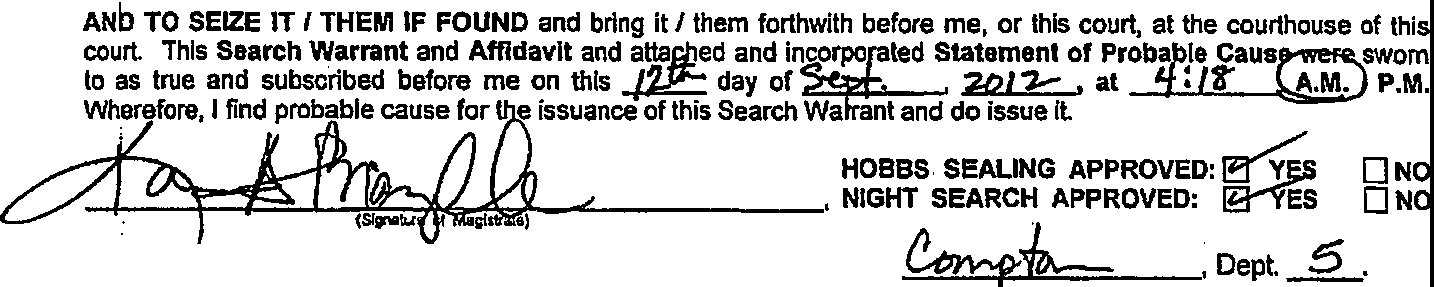 0	0I A 11: OT I.. AL ll"U l'C.N IA 1 I..UUN I T OT LU	ANut:LI::::>,ATTACHED and INCORPORATEDSTATEMENT OF PROBABLE CAUSEAfliant declares under penalty of petjury that the following facts are true and that there is probable cause to believe, and Affiant does believe, that the designated articles, property, and persons are now in the described locations, Including all rooms, buildings, and structures used in connection with the premises and buildings adjoining them, the vehicles and the persons:I, Mario Garcia, declare as follows:I am a sworn peace officer within the meaning of Penal Code Section 830. I have been a Police Officer for the city of Costa Mesa Police Department (CMPD) for over twelve (12) years. I am currently assigned to theCMPD Special Enforcement Detail (SEO), which investigates small to large-scale narcotic trafficking organizations. During my career 1 have conducted and participated in numerous narcotics Investigations including those connected with (1) unlawful importation, possession with Intent lo distribute, and distribution of controlled sabstances, (2) the laundering of monetary instruments derived from unlawful narcotics activities, (3) theconducting of monetary transactions involving the proceeds of unlawful activities and (4) conspiraciest	•associated with narcotics offenses, in violation of California Health and Safety Code sections 11351,11352, 11378, 11379, possession and/or trafficking illegal substances, and sale of narcotics; 11370.6 & 11370.9, money laundering; 11379.6, manufacture of a controlled substance and Penal Code section 182, conspiracy. In conducting those investigations, I utilized a variety of investigative techniques and resources, including physical surveillance, undercover agents, and the use of cooperating individuals.I have prepared a "Hobbs Attachment" that is attached to this Statement of Probable Cause and that is fully incorporated into and made part of this Search Warrant. I request that this Hobbs Attachment be ordered sealed by the magistrate reviewing this Search Warrant, pursuant to People v. Hobbs (1994) 7 Cal.4"' 948 and Evidence Code sections 1040-1042. I state that if any of the information contained within the "Hobbs Attachment' portion of the affidavit is made public, tt will reveal or tend to reveal the identity of any confidential informant(s), endanger the life of a confidential inforrnant(s) and disclosure of the informationis against the public interest because there is a necessity for preserving the confidentiality of the information that outweighs the necessity for disclosure In the interest of justice. If the Hobbs request that. appears on the face sheet of this Search Warrant is approved, I will seal the Hobbs Attachment and the court will retain the sealed Hobbs Attachment pending further order of the court.D_uring my experience in law enforcement, I have participated in over 100 narcotics investigations as a case agent or in a subsidiary role. I have debriefed numerous defendants, informants, and witnesses whoStatement or Probable Cause0	0IA	IC OT ._,ALlf"Ut(NIA, ._,UUN I T OT LU	ANut:Lt: ,ATTACHED and INCORPORATEDSTATEMENT OF PROBABLE CAUSEh d personal knowledge regarding major narcotics trafficking organizations. Additionally, I have participated in many aspects of drug investigations including wiretaps, undercover operations, conducting surveillance, and arrests. I am familiar with narcotics traffickers' methods of operation including the distribution, storage, and transportation of narcotics and the collection of money proceeds of narcotics flicking and methods of money laundering used to conceal the nature of the proceeds. I have conducted investigations regarding the unlawful importation, possession, and distribution of conlrolled substances, as well as related money laundering statutes involving the proceeds of specified unlawful activities and conspiracies associated with criminal narcotics, in violation of Title 21, United States Code,§§ 841(a) (1), 843(b), 846, 952(a) and 963, and Title 18, United States Code,§§ 2, 1952, 1956 and 1957.I am familiar with the methods of operation used by drug traffickers and money launderers, including the· importation, distribution, storage, and transportation of drugs; and the collection, storage, transportation and concealment of drug proceeds. Further, I am aware that drug traffickers often communicate with their associates using telephones, cellular telephones, pre-paid telephones, radios, and pagers. I am also aware that drug traffickers often change telephones, cellular telephones and pagers as a means to evade detection by law enforcement. Further, I have learned that large-scale narcotic traffickers often will utilize several cellular phones, including prepaid phones as a method to compartmentalize their drug trafficking activities and as a means to evade detection by law enforcement.Through those investigations, my training and experience, and conversations with other agents and law enforcement personnel, I have become familiar with methods used by narcotic traffickers to traffic cocaine, smuggle, safeguard and distribute narcotics and to collect and launder narcotics related proceeds. I have become familiar with methods employed by narcotics organizations, and their sophisticated tactics, which include the utilization of debit calling cards, prepaid cellular phones, public telephones, wireless communications technology such as cellular telephones and pagers, counter surveillance, elaborately planned smuggling schemes tied to legitimate businesses, false or fictitious identities, and coded communications and conversations.I am familiar with the facts and circumstances of this investigation because of my participation in this investigation and reports made to me by other law enforcement officers involved with this investigation,My training and experience as a Law Enforcement Officer, my familiarity with reports by other lawIenforcement personnel, or by individuals either associated with or who have knowledge of the illegal dn.igtrafficking andlor money laundering activities associated with 7226 Cortland Avenue, Paramount, 7614 Century Boulevard, Paramount and 12405 Paramount Boulevard, Downey.Statement of Probable Cause()	0.:, I A IC or vALll"Ul'(NIA, \,UUN IT or LU.:) ANbCLc;::,,ATTACHED and INCORPORATEDSTATEMENT OF PROBABLE CAUSEThis affidavit is made in support of an order authorizing the search of the premises located at 7226 Cortland Avenue, Paramount, 7614 Century Boulevard, Paramount and 12405 Paramount B'oulevard, Downey. Based on my training and experience, as well as the facts set forth in this case, Ibelieve that 7226 Cortland Avenue, Paramount, 7614 Century Boulevard, Paramount and 12405 Paramount Boulevard, Downey, are used to facilitate the illegally trafficking of cocaine and/or money proceeds and in violation of state law. I know that persons engaged in the illegally trafficking cocaine and/or money proceeds maintain additional quantities of cocaine for distribution and maintain quantities of illegal drug proceeds including United States Currency from the sale of cocaine.It is my experience that records and paraphernalia such as weighing devices, cutting materials and containers are permanently possessed by narcotic traffickers in much the same way a business will maintain records and tools of its trade, whether or not the business has a particular item in inventory on a gl,ven day. It Is my opinion that within the location searched there will be keys that fit locks and safes at the location, wallets, purses, diaries and luggage ta s, all of which contain In or upon them, some rsonalizatlon that tends to identify the owners thereof, thus, circumstantially identifying to your affiant the occupant of the premises for the purposes of arrest, identification and crime charging.It is your affiant's opinion that the seizure of items, despite any lapse of time between the events described and the anticipated search by this warrant will provide evidence of the events reported in this affidavit, and that the items have and will be used to aid in the commission of felony narcotics transactions.It.is your affiant's opinion, based on training and experience gained during the service of search warrants th'at persons involved in the illegal trafficking of cocaine and/or drug proceeds almost always keep records oi their narcotic transactions. The illegal trafficking of cocaine and/or drug proceeds generates moneythat requires the keeping of records. On many occasions I have observed handwritten notes, which depict narcotic transactions in pay and owe records and incustomer lists complete with telephone numbers and addresses. Narcotic dealers keep these records whether or not the dealer Is in actual possession of narcotics at any given moment.lt"is further your affiant's opinion, based on experience and observation, that the subjects involved in the illegal trafficking of cocaine and/or drug proceeds quite often secure this money, along with narcotics,within a safe Inside a location under their dominion and control.Statement of Probable Cause0	0;:, I A IC OT 1.,ALll"UN:NIA, 1.,UUN I T OT LUl:i ANbCLt;l),ATTACHED and INCORPORATEDSTATEMENT OF PROBABLE CAUSEI ask that a Search Warrant be issued based upon the aforementioned facts, for the seizure of saidproperty, or any part thereof, after 10:00 P.M., good cause being shown thereof, and the same be brought before this Magistrale or retained subject to the order of the court, or of any court in which the offense(s) in respect to which the property of things taken, triable, pursuant to Section 1536 of the Penal Code.Items attached and incorporated by Reference:  YES	NO 0I certify (declare) under penalty of perjury that the foregoing is true and correct. Executed at 0e,.c.=.o	, California_-     -..:.i-=·+!.;..,'-'"'";.,..,a,+,,_' .---=- ' -,,--------•  	lLday of Sce-,e,.-4.   0010    at 0'-11&   I	P.M.isis@i11m, cl AffianQReviewed by'--(Signatur,e.or.D,epu,ty·D=l ct Attomit,,)==-dayof 	,  	_,at   	P.M.(l'rlnled Name ol 0eputy lllsll'<t Allomey)Statement of Probable Cause0	0STATE of CALIFORNIA, COUNTY of LOS ANGELES,DECLARATION	and	REQUEST	for	ORDERSEALING	the AFFIDAVIT	or	PORTION	of	the AFFIDAVIT.Your Affiant, Peace Officer Mario Garcia, requests that the following portion of the Search WarrantAffidavit/ Statement of Probable Cause be ordered sealed by the Magistrate in order to Implement the privilege under Evidence Code Sections 1040 to 1042 and to protect the identity of any confidential informant(s) and/or official information, pursuant to the Supreme Court decision in People v. Hobbs (1994) 7 Cai. 4th 948, and California Rule of Court Rule 243.1, subd. (d).If any of the information within the requested sealed portion of the Affidavit / Statement of Probable Cause is made public, it will reveal or tend to reveal the Identity of any confidential inforrnant(s), imp­ air further related investigations and endanger the life of the confidential inforrnant(s).I declare under penalty of perjury that the related foregoing is true and correct  to  the best of my  knowl ge.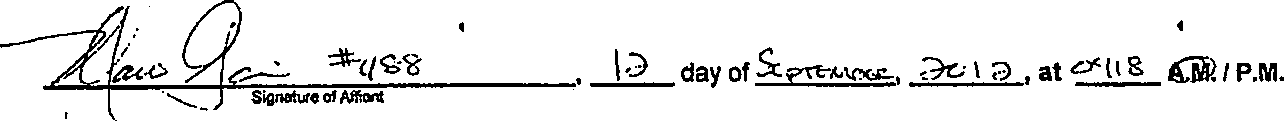 ORDERBased upon a review of the Search Warrant Affidavit this court finds that there exists an overriding interest that overcomes the right of public access to the record; the overriding interest supports sealing the record; a substantial probability exists that the overriding interest will be prejudiced if the record is not sealed; the proposed sealing is narrowly tailored; an no less restrictive means exist to achieve the overriding interest.Therefore it is ordered that the following portion of the Search Warrant Affidavit / Statement  of Probable Cause identified as the "CONFIDENTIAL ATTACHMENT' be sealed and  kept  in  the custody of the Affiant's law enforcement agency and not be made part of the public record until furtherorder of this court or any competent court.... Giw,ii.J,Jli!:dayof	-,	l-Z-,at '-f l8_ 1P.M.Jedge of the Superior Court of California, County of Los Angeles.		r&=- Dept..E_. P:::--{ PMtod	GfM,)gWnlto I0	0 /,  l,	,.,,,,_-<JVV ..,.v ISTATE of CALIFORNIA - COUNTY of LOS ANGELESRETURN	TO	SEARCH.	WARRANTPeace Officer Detectvie Mario Garcia, being sworn, says that hefshe conducted a search pursuant to the Search Warrant described below:Issuing Magistrate Karen Ackerson-BrazilleMagistrate's Court: Superior Court of California, County of Los Angeles, Compton Justice Center, Department 5.Date of Issuance: September 12, 2012	Date of Service: September 12, 2012 andsearched the following location(sl, vehlcle(s}, and person(s}:PREMISES:THE PREMISES at 7226 Cortland Ave, Paramount, California, 90723; further described as a single-story dwelling house with a dark composite roof and yellow stucco exterior, and white wood trim; including all rooms, attics, basements, and other parts !herein, the surrounding grounds and any garages, storage rooms, trash containers, and outbuildings of any kind located thereon. The numbers "7226"·are painted on the curb directly in front of the residence, inblack lettering on a white background.·· ,../::)THE PREMISES at 7614 Century Blvd, Param·ount, California, 90723; further described as a single-story dwelling house with a light brown composite roof and llght brown stucco exterior, and dark wood trim; Including all room51 attics, basements, and other parts therein, the surroundir;ig grounds a_nd any garages, storage rooms, trash containers, and outbuildings of any kind located thereon. The numbers '7614" are painted on the.curb directly in front of !he residence, in black lettering on a white background. THE PREMISES at 12405 Paramount Boulevard, Downey, 90242 California, further described as ,a single-story dwelling house with a grey colored composite roof and pink stucco exterior, and white trim; including all rooms, attics, basements, and other parts therein, the surrounding grounds and any garages, storage rooms, trash containers, and outbuildings of any kind localed thereon. The numbers '12405' are painted on the curb directly in front of the residence, in black lettering on a white backgroundVEHICLES:THE VEHICLE described as a Sliver Land Rover Range Rover with the vehicle identification number ofSALSH2E4XBA265085, including containers of any kind within the vehicle.THE VEHICLE described as a 2007 Silver Cadillac Escalade bearing California license # 5SVA397including containers of any kind within !he vehicle.THE VEHICLE described as a 1971 Black Plymouth Road Runner bearing California license# 6TEU917,including containers of any kind within the vehicle.THE VEHICLE described as a 1972 Blue Ford Mustang bearing California license# 1HVH248 including containers of any kind within the vehicle.Return to search Warrant!...	0	,I"\THE VEHICLE described as a 2003 Sliver Nissan Murano bearing California license # 5FAE726 including containers of any kind within the vehicle., ["· and Seized the Items•D described in the attached and incorporated Inventory.181 described below :PREMISES:THE PREMISES at 7226 Cortland Avenue, Paramount CaliforniaLarge green plastic bag containing a large amount of U.S. currency, $69,000.00.Large brown paper bag containing a large amount of U.S. currency, $850,000.00.Permanent Resident Card in the name of Chaidez Flores, Alfonzo.D.M.V. registration card in the name of Chaidez, Lldelfonso A.Browning, 9mm, handgun, Serial #945NW01299.Sig Sauer, 9mm, handgun, Serial #S311001.Phoenix Arms, .22 Cal, handgun, Serial #4274563. 8.' Baratta, 9mm, handgun, Serial #H27015V.;   ;)	9. Royal Sovereign money counter, Serial #K10H03055498.10. 2 large bags of rubber bands.THE PREMISES at 12405 Paramount Boulevard, Downey, CaliforniaFour (4) kilograms of suspected cocaine.One (1) black rubber glove.One (1) currency counter, "Royal Sovereign RBC-1003.'One (1) wallet belonging to Javier Navldad, $430.00.One (1) birth certificate belonging to Javier Navidad.U.S. currency, located on the floor in a paper bag, $355,000.00. 7.. U.S. currency, located li_nder the mattress, $15,900.00.U.S. currency, located inside a tiger stuffed animal, $2,000.00.Pay/Owe ledgers.j}	10. Plastic bag containing suspected methamphetamine (an off white crystalline substance),One (1) large scale.Return to Search Wattanl Page2 ol3...	0One (1) roll offo.od saver bags.U.S. currency, located in the top dresser, $43,000.00. 14.Miscellaneous paperwork.One (1) Blackberry & charger.Several wrappings consistent with those used to wrap cocaine kilogram packages.One (1) bag of suspected cocaine, loca)ed in the hallway closet .8 gross pounds.One (1) Food Saver heat seater.One vial and one bindle of suspected cocaine.THE PREMISES at 7614 Century Blvd. Paramount1. 12 kilograms of cocaine.2.  3 cellular phones.	',Black Quicksilver backpack.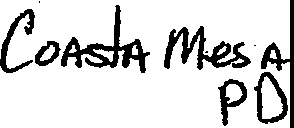 Blue vinyl hand bag.')\) I further swear that this is a true and detailed account or all the property taken by me pursuant to the search warrant, and the pursuant to Penal Code Sections 1528 an 1536 this property will be retained in my custody, subject to the order of this court or of any other	hich the offense in respect to which the seized property is triable.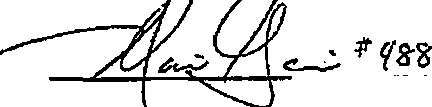 Sworn to and Subscribed before me this J:ff_day of 5k.pf , ,:20 /2.-at 	M@_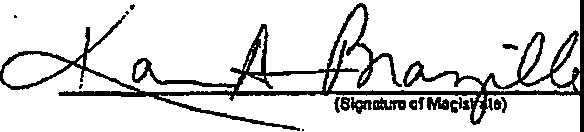 Judge of the Superior Court of California, County of Los Angeles, Compton Justice Center, Dept 5.Retum to Searoh Warrant	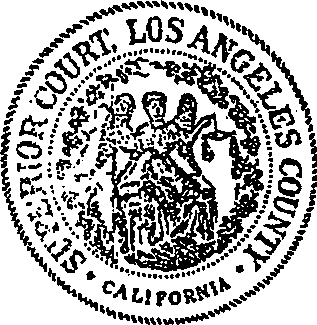 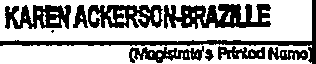 Page 3 of 30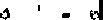 PROOF OF SERVICESTATE OF CALIFORNIA	ss.COUNTY OF LOS ANGELESI, SAMUEL BROWN, declare:I am employed in the County of Los Angeles, State of California. I am overthe age of 18 years and not a party to the within action; my business address is 701E. Third Street, Suite 240, Los Angeles, California 90013.On December 28, 2012, I caused the foregoing document described as:9NOTICE OF MOTION AND MOTION TO DISCLOSE SEALEDPORTIONS OF AFFIDAVIT IN SUPPORT OF SEARCHWARRANT; MEMORANDUM OF POINTS ANDAUTHORITIES IN SUPPORT THEREOF; EXHIBIT14to be served upon the interested parties in this action by personal service:Emily StreetD i:mty District AttorneyOffice of the District Attorney 320 W. Temple St., Room 345Los Angeles, California 90012I declare under penalty of perjury that the foregoing is true and correct.Executed this 28th day of December, 2012, at Los Angeles, California.21	,fu!2425262728